Max MustermannMusterstraße 3807384 MusterstadtIndustrie GmbHHerr Mark MüllerMusterstraße 1589321 MusterstadtMusterstadt, 1. September 2023Bewerbung um eine Ausbildung zum Industriemechaniker
Ausbildungsbeginn ab dem 01.09.2024; Kennziffer: 4202023Sehr geehrter Herr Müller,durch das Studyflix Jobportal bin ich auf Ihre Stellenausschreibung für eine Ausbildung zum Industriemechaniker aufmerksam geworden. Ihr Unternehmen interessiert mich besonders, da ich schon immer Begeisterung für die Funktionsweise von Maschinen und technischen Systemen hatte und gerne in meiner Freizeit an Projekten tüftle. Dies hat in mir das Interesse geweckt, Industriemechaniker zu werden und meine Fähigkeiten und Kenntnisse in diesem Bereich zu erweitern. Aktuell besuche ich die Muster-Realschule, die ich im Juli nächsten Jahres mit der mittleren Reife abschließen werde. Im Rahmen eines zweiwöchigen Schülerpraktikums bei einem Maschinenbauunternehmen konnte ich meine handwerklichen Fähigkeiten und mein technisches Verständnis bereits unter Beweis stellen. Ich durfte dort an der Instandhaltung von Maschinen und Anlagen mitwirken und erhielt einen guten Einblick in die Arbeitsabläufe in einem Industriebetrieb. Mein Praktikumsbetreuer lobte meine schnelle Auffassungsgabe und meine Einsatzbereitschaft. In meiner Freizeit arbeite ich derzeit an meinem eigenen Projekt und baue einen alten Motorradmotor wieder auf. Dabei lerne ich viel über die Funktionsweise und Instandhaltung von Motoren und konnte meine handwerklichen Fähigkeiten weiter verbessern. Die Aussicht auf eine Ausbildung zum Industriemechaniker in Ihrer Musterwerkstatt erfüllt mich mit großer Freude und Motivation. Ich bin davon überzeugt, dass ich mit meinem technischen Verständnis und handwerklichen Geschick sowie meiner Lernbereitschaft und Einsatzbereitschaft eine wertvolle Ergänzung für Ihr Team sein werde. Gerne stehe ich Ihnen für ein persönliches Vorstellungsgespräch zur Verfügung. Mit freundlichen Grüßen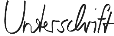 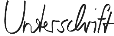 Max Mustermann